微型空气质量站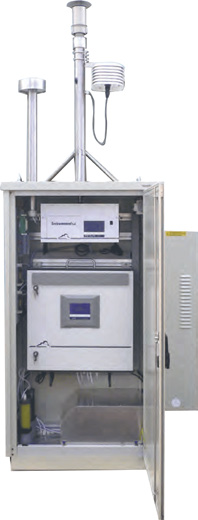 一套系统可在线测量最多四种污染气体组份内置LED显示屏显示本地数据实时显示每一个模块的测量流程每个模块都可以用气体钢瓶完成自动的跨度气体检查 （机柜版）远程控制具有双串口（RS232/422）可选择的多种PM采样器（只适用于机柜板）TCP/ IP连接通过USB口检索数据和完成软件更新校正和线性化的能力工作原理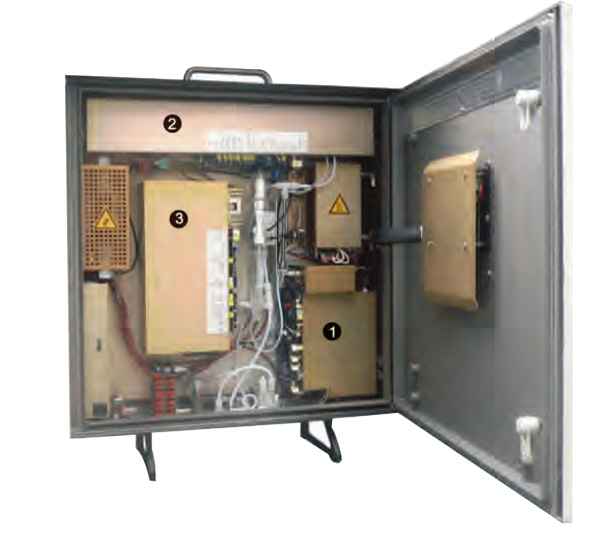 MMS由一个防护等级IP54的外壳和最多三个2M系列的测量模块组成。NOx模块①NOx样气浓度是通过化学发光法来测定的。化学发光反应是臭氧和NO反应生成激发态NO2。当NO2回到基态时放出光子，光子强度与进入温度控制反应室NO2的流量多少成比例，光子强度通过光电倍增管检测。O3模块②O3的浓度是通过紫外吸收法来测定的。通过样气和不存在O3的零气，（通过催化剂除器获得）对UV的不同吸收得出。CO可选CO2模块③CO样气浓度是采用红外气体过滤相关法原则确定的。应用范围城市场所的空气质量监测（小的覆盖区域）城市道路附近的空气质量监测室内空气质量监测(工作区域危险评估)微型空气质量站-技术参数 微型空气质量站-技术参数 NOx量程: 0-0.01/0.2/0.5/1/2/5/10/20 可选最低检出限: 0.4 ppb响应时间:最短30sO3量程: 0-0.01/0.2/0.5/1/2/5/10 ppm 或用户选定量程最低检出限: 0.4 ppb响应时间:最短20sCO量程: 0-10/25/50/100/200 ppm或用户选定量程最低检出限: 50 ppb响应时间:最短30sCO2量程: 0-1000 ppm或用户选定量程最低检出限: 2 ppm响应时间:最短30s